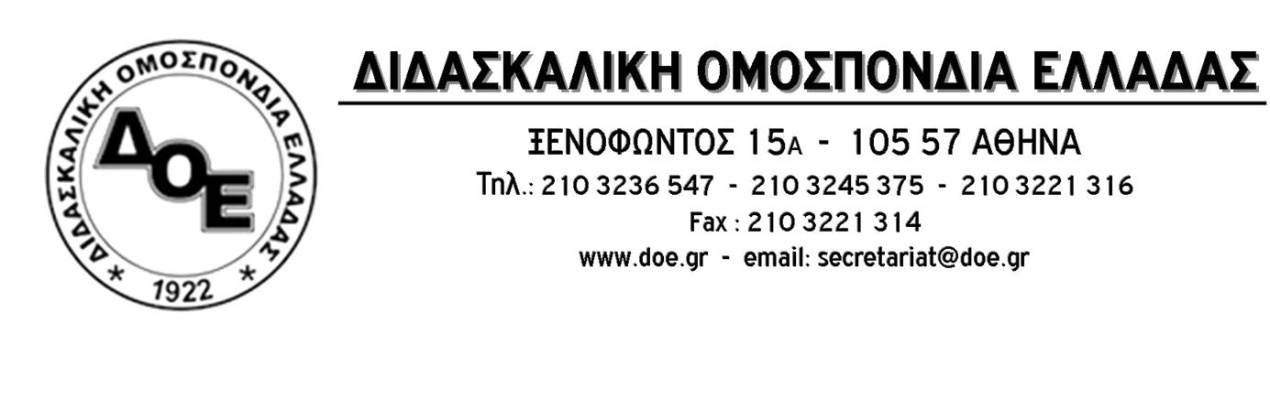 Θέμα: Κάλεσμα συμμετοχής στο συλλαλητήριο της Α.Δ.Ε.Δ.Υ. ενάντια στην ψήφιση του αντιασφαλιστικού – αντισυνταξιοδοτικού νομοσχεδίουΠέμπτη, 27 Φεβρουαρίου 2020 και ώρα 18:00, έξω από το κτίριο της ΒουλήςΤο Δ.Σ. της Δ.Ο.Ε. καλεί όλους τους συναδέλφους να συμμετέχουν δυναμικά στο συλλαλητήριο διαμαρτυρίας που αποφάσισε το Γενικό Συμβούλιο της Α.Δ.Ε.Δ.Υ. την Πέμπτη 27/2/2020, ώρα 18:00, έξω από το κτίριο της Βουλής, με αφορμή την ψήφιση του αντιασφαλιστικού – αντισυνταξιοδοτικού νομοσχεδίου.Η πραγματοποίηση της  απεργίας στις 18 Φεβρουαρίου, το πλήθος και το μέγεθος των αντιδράσεων από όλον τον πολιτικό κόσμο, τα συνδικάτα και την κοινωνία συνολικά κατέδειξαν ότι η κυβέρνηση της Ν.Δ. είναι μόνη της στην ψήφιση του νέου αντιασφαλιστικού τερατουργήματος που ολοκληρώνει και θεοποιεί το έκτρωμα Κατρούγκαλου. Η συντριπτική πλειοψηφία του λαού μας δηλώνει αντίθετη στα νέα αντιλαϊκά μέτρα.Διεκδικούμε:Απόσυρση του αντιασφαλιστικού νομοσχεδίου Βρούτση και μη ψήφισήτου από τη Βουλή.Κατάργηση του Νόμου Κατρούγκαλου (Ν. 4387/16) για το ασφαλιστικόκαι όλων των αντιασφαλιστικών – αντισυνταξιοδοτικών νόμων.Σταδιακή αποκατάσταση όλων των συντάξεων.Καμία ιδιωτικοποίηση της κοινωνικής ασφάλισης.Καθιέρωση συστήματος κοινωνικής ασφάλισης που θα εγγυάταιαξιοπρεπή διαβίωση για τους συνταξιούχους, όπως ορίζει το Σύνταγμα. Επαναφορά 13ης και 14ης σύνταξης.
Επαναφορά των ειδικών συνταξιοδοτικών διατάξεων του Ν3075/02 για τη συνταξιοδότηση των εκπαιδευτικών.Συμμετέχουμε μαζικά στο Συλλαλητήριο Πέμπτη 27 Φεβρουαρίου, 6 μ.μ. στη Βουλή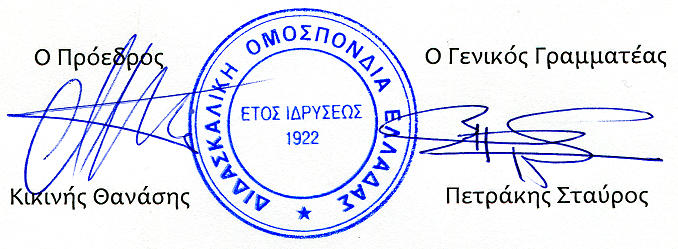 Αρ. Πρωτ. 459Αθήνα 26/2/2020ΠροςΤους Συλλόγους Εκπαιδευτικών Π.Ε.